[Título do Relatório][SUBTÍTULO DO RELATÓRIO][Nome] | [Disciplina] | [Data][Comece Já][Para substituir o texto do marcador de posição desta página, basta selecioná-lo e começar a escrever. No entanto, não o faça ainda!][Primeiro leia algumas sugestões para o ajudar a formatar rapidamente o seu relatório. Ficará fascinado ao ver como é fácil.][Sempre no Seu Melhor][Precisa de um título? No separador Base, na galeria Estilos, clique no estilo de título pretendido.][Repare nos outros estilos existentes na galeria, como uma citação, uma lista numerada ou uma lista com marcas, como esta.][Para obter melhores resultados ao selecionar texto para copiar ou editar, não coloque espaço à esquerda ou à direita dos carateres na sua seleção.][PERFEITO][Poderá gostar da fotografia na capa tanto quanto nós, mas se esta não for a imagem ideal para o seu relatório, é fácil substituí-la por uma fotografia à sua escolha.][Basta eliminar a imagem do marcador de posição. Em seguida, no separador Inserir, clique em Imagem para selecionar uma imagem dos seus ficheiros.]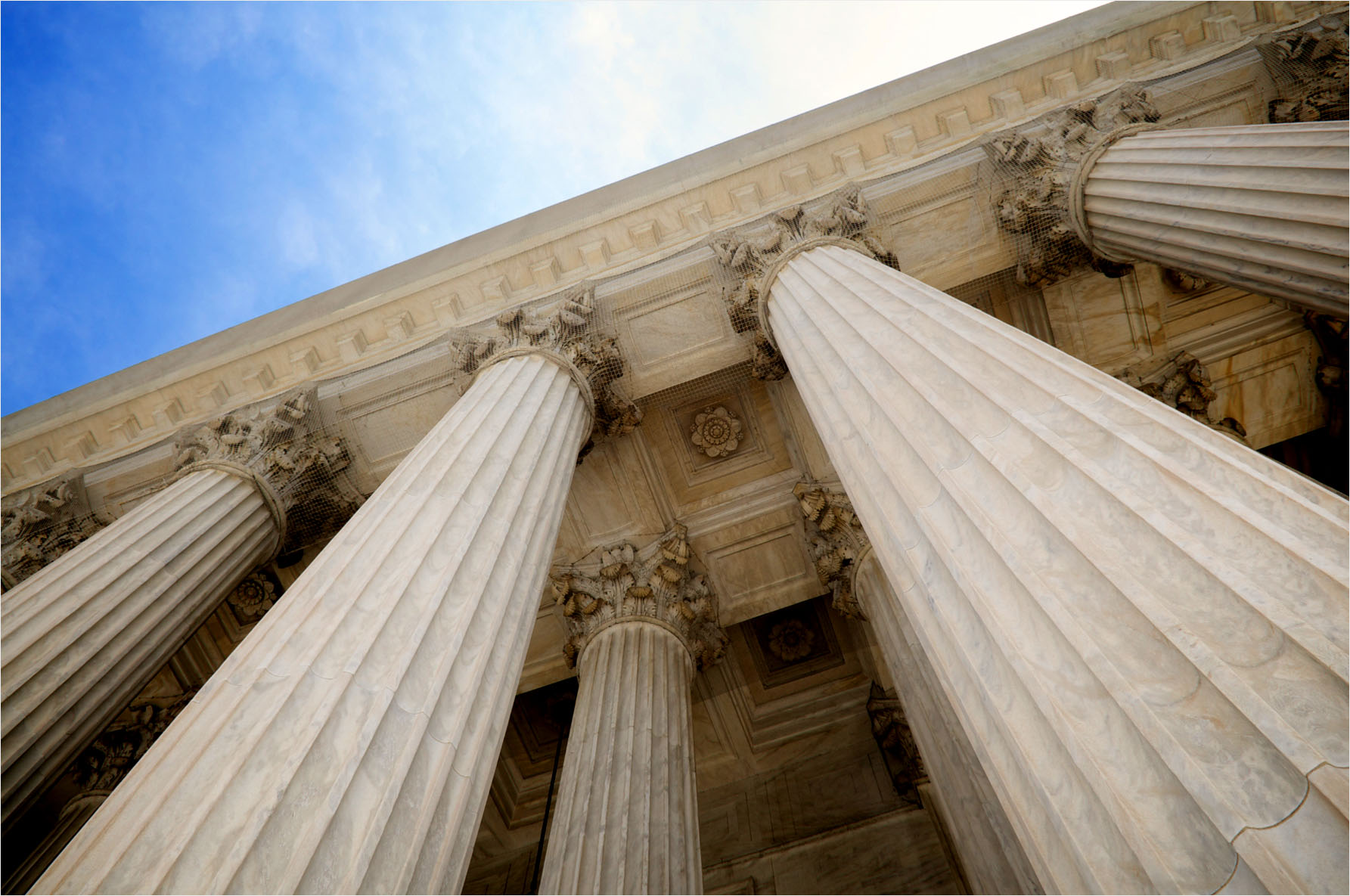 